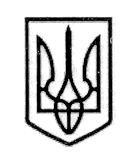 У К Р А Ї Н А СТОРОЖИНЕЦЬКА МІСЬКА РАДА СТОРОЖИНЕЦЬКОГО РАЙОНУЧЕРНІВЕЦЬКОЇ ОБЛАСТІВИКОНАВЧИЙ КОМІТЕТР І Ш Е Н Н Я   09 жовтня  2020 року                                                                                  № 196 

Про  уточнення показників міського бюджету Сторожинецькоїоб’єднаної територіальної громади на 2020 рікКеруючись Бюджетним кодексом України, пунктом 23 частини 1 статті  26, статтею  61 Закону України «Про місцеве самоврядування в Україні», постановою Кабінету Міністрів України від 22 липня 2020р. № 641 «Про встановлення карантину та запровадження посилених протиепідемічних заходів на території із значним поширенням гострої респіраторної хвороби COVID-19, спричиненої коронавірусом SARS-CoV-2» (із змінами),  рішенням  XXXVIII сесії  Сторожинецької міської ради VII скликання  № 364-38/2019  від 6 грудня 2019 “Про міський бюджет Сторожинецької об’єднаної територіальної громади на 2020 рік”, враховуючи розпорядження Чернівецької обласної державної адміністрації від 30 вересня 2020 №947-р «Про розподіл коштів, виділених з резервного фонду державного бюджету»ВИКОНАВЧИЙ КОМІТЕТ МІСЬКОЇ РАДИ ВИРІШИВ:1.Внести зміни до видаткової частини загального та спеціального фондів міського бюджету на 2020 рік, згідно з додатком.2.Надати субвенцію з міського бюджету районному в загальній сумі 168000 гривень, з них на оплату праці фахівців зі спорту МО ГО  «ВФСТ «Колос»» в сумі 57000 гривень, відшкодування вартості медикаментів пільговій категорії громадян в сумі 93744 гривень, поточні видатки установ соціального захисту населення (підписка газети «Рідний край» пільговій категорії населення) -17256 гривень. 3. Фінансовому відділу міської ради:      3.1. Погодити дане рішення з  постійною комісією  з питань фінансів,   соціально-економічного розвитку,   планування,    бюджету міської ради;3.2.   Після погодження  постійною комісією  з питань фінансів,   соціально-економічного розвитку,   планування,    бюджету міської ради внести відповідні зміни до річного та помісячного розпису видатків міського бюджету на 2020 рік.  4. Контроль за виконання цього рішення залишаю за собою.Секретар міської ради                                                              Ігор МАТЕЙЧУК                                              Підготувала: 			       Начальник фінансового відділу                                     Валентина ДОБРАПогоджено:		                Начальник юридичного  відділу                                    Аурел СИРБУНачальник відділу організаційної такадрової роботи                                                              Аліна ПОБІЖАН  Начальник  відділудокументообігу та контролю                                          Микола БАЛАНЮК